March 28, 2018ROBERT C J MILLER JR4560 GRAYSTONE DRIVENAZARETH PA 18064Dear Mr. Miller:	On March 1, 2018, the Commission received your Application of Transfer and Exercise of Common Carrier or Contract Rights of Robert C J Miller Jr.                                                           Upon initial review, the Application has been determined to be incorrect for the following reasons:The $350.00 filing fee check cannot be accepted because it is a personal check. You must send either a Certified Check, Money Order or Check issued from an Attorney account.  We are returning check No. 396, please send a replacement check.The Bill of Sale must be signed by both the seller and buyer.  Please sign with your original signature as indicated by the tab stating “sign here”.	Pursuant to 52 Pa. Code §1.4, you are required to correct these deficiencies.  Failure to  do so within 20 days of the date of this letter will result in the Application being returned unfiled.   	Please return your items to the above listed address and address to the attention of Secretary Chiavetta.	Should you have any questions pertaining to your application, please contact our Bureau at 717-772-7777.								Sincerely,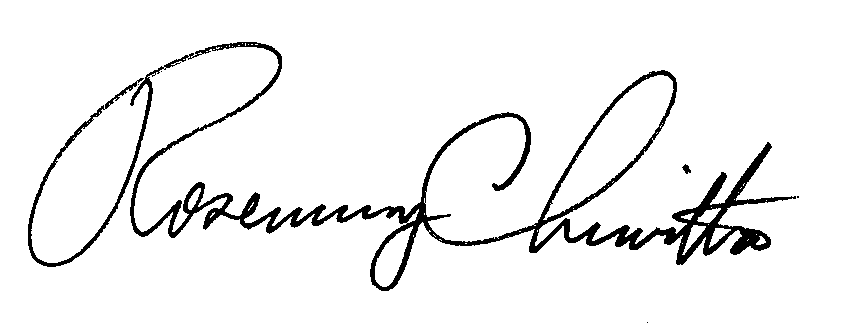 Rosemary ChiavettaSecretaryDJ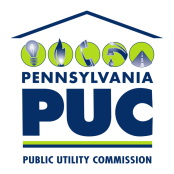  PUBLIC UTILITY COMMISSION400 North Street, HARRISBURG, PA 17120 PUBLIC UTILITY COMMISSION400 North Street, HARRISBURG, PA 17120IN REPLY PLEASE REFER TO OUR FILEPhone: 717-772-7777IN REPLY PLEASE REFER TO OUR FILEPhone: 717-772-7777